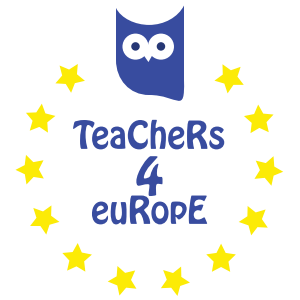 Περιφερεια ανατολικησ μακεδονιασ και θρακησTEACHERS4EUROPEΠΑΙΔΑΓΩΓΙΚΕς ΔΡΑΣΕΙςΘΕΜΑ΄΄ Ευρωπαϊκό δημιουργικό σχολείο: το θέατρο στην εκπαίδευση. Σύγχρονοι ευρωπαίοι θεατρικοί συγγραφείς: Κ.. Μουρσελάς, Ω, τι κόσμος, μπαμπά!΄΄΄΄Ευρωπαϊκό δημιουργικό σχολείο: τέχνες του θεάτρου (μουσική, χορός, τραγούδι). Δουλεύοντας για τη θεατρική παράσταση ΄΄Ω, τι κόσμος, μπαμπά, του Κώστα Μουρσελά΄΄Υπεύθυνες εκπαιδευτικοί: Αγγελώνια Πολύμνια - Ψύλλα Μαρία3o Λύκειο Αλεξανδρούπολης2017-2018ΠΕΡΙΕΧΟΜΕΝΑΕΙΣΑΓΩΓΗ…………………………………………………………….3διδακτικοι στοχοι………………………………………………5Η ΜΕΘΟΔΟΣ: ΔΙΕΡΕΥΝΗΤΙΚΗ ΔΡΑΜΑΤΟΠΟΙΗΣΗ: Αξιοποίηση των θεατρικών έργων του Μπέρτολτ Μπρεχτ, Ο Σπιούνος και του Κώστα Μουρσελά, Ω, τι κόσμος μπαμπά!..........................................................................7Η ΔΡΑΣΗ………………………………………………………………124.1. ΗΜΕΡΟΛΟΓΙΟ συνεδριάσεων – δραστηριοτήτων………134.2. ΠΑΡΑΛΛΗΛΕΣ ΔΡΑΣΕΙΣ - ΣΥΝΕΡΓΑΣΙΕΣ………………………185. ΔΙΑΧΥΣΗ ΤΩΝ ΑΠΟΤΕΛΕΣΜΑΤΩΝ………………………………...196. ΑΝΤΙ ΕΠΙΛΟΓΟΥ: Οι μαθητές μιλούν και καταγράφουν τις εμπειρίες τους για το έργο ΄΄Ω, τι κόσμος μπαμπά!΄΄ του Κ. Μουρσελά……………………………………...258. ΒΙΒΛΙΟΓΡΑΦΙΑ…………………………………………………………30ΕΙΣΑΓΩΓΗ 	Στη διεθνή πραγματικότητα, ο πολιτισμός αποκτά μια ευρύτερη έννοια και καθορίζεται από την Unesco ως εξής: «Ο πολιτισμός είναι το σύνολο των διακριτών πνευματικών, συναισθηματικών και υλικών στοιχείων που χαρακτηρίζουν μια κοινωνία ή ένα κοινωνικό σύνολο. Ο σεβασμός του πολιτισμού σημαίνει σεβασμό των ανθρωπίνων δικαιωμάτων. Η πολιτισμική πολυμορφία προϋποθέτει, εξάλλου, το σεβασμό των βασικών ελευθεριών, όπως η ελευθερία της σκέψης, της συνείδησης, της θρησκείας, η ελευθερία της γνώμης και της έκφρασης, η ελεύθερη συμμετοχή στην πολιτιστική ζωή». Επίσης, στην 33η Γενική της Συνέλευση της Unesco ψηφίστηκε η σύμβαση για την προστασία και την προώθηση της πολυμορφίας της πολιτιστικής έκφρασης, η οποία αναγάγει από τη μία πλευρά τον πολιτισμό σε δημόσιο αγαθό και αναγνωρίζει τη δημιουργία μιας μεγάλης πολιτιστικής αγοράς, ενώ από την άλλη εναντιώνεται στην επικράτηση ενός πολιτισμού «των ισχυρών» και στη δημιουργία νέων ελίτ με αποκλειστικό τους προνόμιο τον πολιτισμό. Με δεδομένο, λοιπόν, ότι το θέατρο αποτελεί πολύτιμο πολιτισμικό πόρο, μέσο ψυχοσυναισθηματικής ανάπτυξης, διαμόρφωσης της προσωπικότητας και διερεύνησης σύγχρονων κοινωνικών και πολιτικών ζητημάτων αξιοποιήσαμε  - στο πλαίσιο της δράσης των Teachers4europe -το θέατρο ως παιδαγωγικό εργαλείο που μπορεί να προάγει τη μάθηση και τη δημιουργικότητα των μαθητών σε ένα σύγχρονο ευρωπαϊκό σχολείο που οφείλει να φέρει σε επαφή τους μαθητές με τον πολιτισμό και την τέχνη και να εφαρμόζει καινοτόμες μεθόδους προκειμένου να δομηθεί μία κοινή ευρωπαϊκή ταυτότητα των λαών στη βάση της κατανόησης, της αμοιβαιότητας, της αλληλεγγύης, της συνεργασίας. Θεωρήσαμε ότι η γνωριμία με έργα σύγχρονων ευρωπαίων θεατρικών συγγραφέων μπορεί να συμβάλλει προς την κατεύθυνση αυτή και συγχρόνως να αποτελέσει μέσο έκφρασης της δημιουργικότητας και της φαντασίας των μαθητών. Χρησιμοποιήσαμε ως αφόρμηση το μονόπρακτο του Μπ. Μπρεχτ ο ΄΄Σπιούνος΄΄, έργο ενός καταξιωμένου ευρωπαίου θεατρικού συγγραφέα και εμβαθύναμε στη συνέχεια στο έργο ενός σύγχρονου Έλληνα συγγραφέα του Κώστα Μουρσελά, το ΄΄Ω, τι κόσμος, μπαμπά.  Εντοπίσαμε κοινούς τόπους σκέψης, ανιχνεύσαμε κοινά θέματα που θίγονται στα δύο έργα, όπως το φασιστικό πολιτικό καθεστώς που ελέγχει και κατευθύνει τη ζωή των ηρώων και στα δύο θεατρικά έργα, την πολιτική απάθεια, την απροθυμία για αντίσταση, τον κομφορμισμό των ανθρώπων. Παράλληλα έγιναν αναφορές και σε άλλους σύγχρονους ευρωπαίους θεατρικούς συγγραφείς.Όλη τη χρονιά εργαστήκαμε προς την κατεύθυνση της δημιουργίας μίας θεατρικής παράστασης με το έργο του Κ. Μουρσελά, Ω, τι κόσμος, μπαμπά!.Η μέθοδος που χρησιμοποιήθηκε ήταν η διερευνητική δραματοποίηση, βιωματική και καινοτόμος μέθοδος που αντιμετωπίζει το θέατρο  ως ένα ζωντανό παραστατικό γεγονός, όπου οι μαθητές και οι μαθήτριες γνωρίζουν το θέατρο κάνοντας θέατρο. Οι μαθητές αλληλεπιδρούν, αμφισβητούν έρχονται σε επαφή με άλλες ιδέες, στάσεις και δράσεις ζωής. Επιστρατεύτηκαν τεχνικές όπως οι τεχνικές του αυτοσχεδιασμού, οι παγωμένες εικόνες, ο διάδρομος της συνείδησης - τούνελ της σκέψης, η καρέκλα των αποκαλύψεων.  Παράλληλα οι μαθητές ασκήθηκαν και στις τέχνες του θεάτρου, όπως η μουσική, ο χορός και το τραγούδι, γιατί η παράσταση επενδύθηκε με πρωτότυπη ζωντανή μουσική, χορό και τραγούδι. Η διαδικασία αυτή ολοκληρώθηκε με την παρουσίαση της παράστασης στις 23 και 24 Μαρτίου 2018 σε κεντρική θεατρική σκηνή της πόλης μας.  Παράλληλα υλοποιήσαμε ευρωπαϊκό πρόγραμμα e-twining με θέμα ΄΄Theatre performance at school΄΄ στο οποίο συνεργαστήκαμε με δύο σχολεία της Τουρκίας, ένα της Ρουμανίας, ένα της Ιταλίας και ένα της Ισπανίας που υλοποίησαν αντίστοιχες θεατρικές δράσεις στα σχολεία τους. Το πρόγραμμα συνέβαλε στη γνωριμία των μαθητών με άλλους ευρωπαίους μαθητές που τους ενώνει το ενδιαφέρον για τον πολιτισμό και την τέχνη του θεάτρου, στην εξοικείωση με τις νέες τεχνολογίες και στην άσκηση των μαθητών στη αγγλική γλώσσα, που ήταν η γλώσσα επικοινωνίας.Δημιουργήσαμε ιστοσελίδα, ομάδα στο facebook, trailer της παράστασης στο youtube, αφίσα, προβολή παρουσίασης για τη ζωή και το έργο του Κ. Μουρσελά.Η φετινή δράση υπήρξε από τις δημιουργικότερες στιγμές της εκπαιδευτικής διαδικασίας για τους μαθητές, για εμάς αλλά και για ολόκληρη τη σχολική κοινότητα. Οι μαθητές, πραγματικά, απόλαυσαν αυτό το θεατρικό ταξίδι! Δημιούργησαν φιλίες, γνώρισαν καλύτερα τον εαυτό τους, ανακάλυψαν ικανότητες, δεξιότητες, ταλέντα, εμπνεύστηκαν. Συνειδητοποίησαν ότι το θέατρο και η τέχνη, γενικότερα, αποτελούν πολιτιστικά αγαθά της ευρωπαϊκής και της παγκόσμιας πολιτισμικής κληρονομιάς που ενώνουν τους λαούς, καλλιεργούν συνειδήσεις και διαμορφώνουν ενεργούς πολίτες με άποψη για το σύγχρονο πολιτικό και κοινωνικό γίγνεσθαι.ΔΙΔΑΚΤΙΚΟΙ στοχοιΗ UNESCO στο Παγκόσμιο Συνέδριο το 2006 στη Λισσαβόνα και στο Παγκόσμιο Συνέδριο το 2010 στη Σεούλ.παρουσίασε τον Χάρτη για τις Τέχνες στην Εκπαίδευση. Κοινή διαπίστωση και των δυο συνεδρίων ήταν πως οι Τέχνες παίζουν θεμελιώδη ρόλο στην εκπαίδευση και γι’ αυτό θα πρέπει να διασφαλιστεί η παρουσία τους σε αυτήν σε όλα τα κράτη μέλη του Ο.Η.Ε. Ο πολιτισμός, η τέχνη στην εκπαίδευση, η τέχνη ως εκπαίδευση, το παιχνίδι, η απόλαυση, η δημιουργικότητα, η συλλογική εργασία και η φαντασία δε βρίσκουν πάντα το εύφορο έδαφος που χρειάζονται για να ανθίσουν στην παγκόσμια πραγματικότητα της οικονομικής κρίσης, η οποία υποβαθμίζει την αξία του ανθρώπου και θέτει σε αμφισβήτηση κατακτήσεις που επιτεύχθηκαν με συλλογικές προσπάθειες αιώνων για έναν ελεύθερο, δίκαιο και πιο ανθρώπινο κόσμο. («Διακήρυξη για το Θέατρο/Δράμα στην Εκπαίδευση »του Ευρωπαϊκού Τμήματος του Διεθνούς Οργανισμού για το Θέατρο στην Εκπαίδευση(IDEA-Europe) Αθήνα Νοέμβριος 2010Ως εκπαιδευτικοί οφείλουμε να σεβόμαστε το δικαίωμα των παιδιών στην εκπαίδευση και τη συμμετοχή στον πολιτισμό  (Οικουμενική Διακήρυξη για τα Ανθρώπινα Δικαιώματα Άρθρο 27 και  Σύμβαση για τα Δικαιώματα του Παιδιού, άρθρο 31) Χρησιμοποιούμε το θέατρο ως:παιδαγωγικό εργαλείο που προωθεί την καινοτομία (https://ec.europa.eu/youth/policy/youth-strategy/creativity-culture_en) και συμβάλλει στη βελτίωση της ποιότητας της εκπαίδευσης και της παρεχόμενης γνώσης (Διακήρυξη για το Θέατρο/Δράμα στην Εκπαίδευση» του Ευρωπαϊκού Τμήματος του Διεθνούς Οργανισμού για το Θέατρο στην Εκπαίδευση (IDEA- Europe), Αθήνα 25-28 Νοέμβριος 2010). Διαδραστικά και βιωματικά θεατρικά παιχνίδια δίνουν τη δυνατότητα στους μαθητές μας να εκφραστούν σωματικά και να αναπτυχθούν ψυχοσυναισθηματικά.μέσο γνωριμίας με τα έργα σύγχρονων ευρωπαίων θεατρικών  συγγραφέων που αποτελούν πηγή γνώσης, αφετηρία για προβληματισμό και ευαισθητοποίηση για τα σύγχρονα κοινωνικά προβλήματα (έρωτας, μοναξιά, ζητήματα αυτοπροσδιορισμού και ταυτότητας) και τις ευρωπαϊκές αξίες (ελευθερία, δημοκρατία) (https://ec.europa.eu/programmes/creative-europe/node_en). Συγχρόνως, αποτελούν μέρος της ευρωπαϊκής και παγκόσμιας πολιτιστικής κληρονομιάς. (https://ec.europa.eu/youth/policy/youth-strategy/creativity-culture_en)αφορμή για τη διεύρυνση των συνεργασιών ανάμεσα σε φορείς της εκπαίδευσης, του πολιτισμού και των ανθρώπων του θεάτρου (σκηνοθέτες, ηθοποιούς, χορογράφους, φωτιστές,), γεγονός που συμβάλλει στη γνωριμία με τη σύγχρονη καλλιτεχνική δημιουργία και τον πολιτισμό. (http://www.consilium.europa.eu/el/council-eu/configurations/eycs/μέσο ένταξης στην ομάδα, γιατί το θέατρο προάγει: τις ικανότητες συνεργασίας, αλληλεγγύης και δημιουργικότητας («Διακήρυξη για το Θέατρο/Δράμα στην Εκπαίδευση» του Ευρωπαϊκού Τμήματος του Διεθνούς Οργανισμού για το Θέατρο στην Εκπαίδευση (IDEA- Europe) Αθήνα 25-28 Νοέμβριος 2010) την ισότιμη συμμετοχή στην καλλιτεχνική και πολιτιστική δημιουργία όλων των μαθητών χωρίς αποκλεισμούς (https://ec.europa.eu/youth/policy/youth-strategy/social-inclusion_en)την επικοινωνία και ανταλλαγή απόψεων που συντελείται στο πλαίσιο της ομάδαςτην κατανόηση διαφορετικών οπτικών ύπαρξης και σύμπραξης με στόχο την αποδοχή της διαφορετικότητας και την προώθηση της έκφρασης στο πλαίσιο της πολιτιστικής διαφορετικότηταςμέσο για την κατανόηση της καλλιτεχνικής έκφρασης, της σύγχρονης ευρωπαϊκής καλλιτεχνικής δημιουργίας και την καλλιέργεια δεξιοτήτων, όπως η μουσική, ο χορός και το τραγούδιΗ προετοιμασία της παράστασης ΄΄Ω, τι κόσμος, μπαμπά΄΄ του Κώστα Μουρσελά αποτελεί πρακτική αξιοποίηση των δυνατοτήτων προσωπικής ανάπτυξης, που το θέατρο προσφέρει, και μέσο για την επαφή με ευρωπαϊκές και πανανθρώπινες αξίες όπως αυτές της δημοκρατίας και της ελευθερίας και το αίτημα για ευημερία και έναν καλύτερο κόσμο.Η ΜΕΘΟΔΟΣ: ΔΙΕΡΕΥΝΗΤΙΚΗ ΔΡΑΜΑΤΟΠΟΙΗΣΗ: Αξιοποίηση των θεατρικών έργων του Μπέρτολτ Μπρεχτ, Ο Σπιούνος και του Κώστα Μουρσελά, Ω, τι κόσμος μπαμπά!Το θέατρο ως μία  παραστατική μορφή τέχνης προσεγγίζεται  ως ένα ζωντανό παραστατικό γεγονός όπου οι μαθητές/μαθήτριες συμμετέχοντες/συμμετέχουσες  γνωρίζουν το θέατρο κάνοντας θέατρο. Αυτό προϋποθέτει τη δημιουργία μίας θεατρικής ομάδας  που δίνει έμφαση στη διαδικασία που ακολουθούν οι συμμετέχοντες/ουσες  για να αλληλεπιδράσουν, να διερευνήσουν, να αμφισβητήσουν και να επικοινωνήσουν άλλες ιδέες, στάσεις και δράσεις ζωής. Η διαδικασία αυτή ολοκληρώνεται με την παράσταση ενώπιον ακροατηρίου.  Η συμμετοχή των εφήβων σε μια θεατρική ομάδα δημιουργεί  τις προϋποθέσεις για το χτίσιμο μιας κοινωνίας των πολιτών που  συμμετέχουν  δημόσια  για  να  φτιάξουν  μια  κοινή  πραγματικότητα. Καθώς  ενσαρκώνουν ρόλους, οι συμμετέχοντες και οι συμμετέχουσες  βιώνουν μια πραγματικότητα ανάλογη της κοινωνικής, πολιτικής,  περιβαλλοντικής, πολιτισμικής, συναισθηματικής κατάστασης, αναπτύσσοντας έτσι την ικανότητα της  ενσυναίσθησης, απαραίτητη  για  μια  ανθρώπινη  κοινωνία.  Η παράσταση της εικονικής πραγματικότητας στους θεατές παρέχει ταυτόχρονα τη δυνατότητα  για  αποστασιοποίηση και ενεργοποίηση της ανάλυσης και της κριτικής σκέψης.Έτσι η  επιλογή και εφαρμογή της διερευνητικής δραματοποίησης  ως μεθόδου, αν και πρόκειται περισσότερο για  παιδαγωγική και καλλιτεχνική διαδικασία,  προκειμένου η ομάδα να παρουσιάσει ενώπιον  κοινού το θεατρικό έργο του  Κ. Μουρσελά «Ω! Τι κόσμος μπαμπά »,  ήταν μονόδρομος. Με τη μέθοδο  αυτή  ο δάσκαλος-εμψυχωτής ορίζει μία ιστορία στο πλαίσιο της οποίας  τα παιδιά μπαίνουν σε ρόλους,  και μέσω της δράσης,  δίνουν  τη δική τους εκδοχή για το θέμα. Δοκιμάζουν και παρατηρούν την προσωπική  τους δράση και των άλλων, σκέφτονται και καταγράφουν τα γεγονότα, αξιολογούν σε ρόλο και εκτός ρόλου τη συμπεριφορά τους και τη συνέπεια των στάσεών τους. Προτείνουν  νέες εκδοχές και εποικοδομούν πάνω στην προηγούμενη εμπειρία της ομάδας .Ακολουθώντας τις «επιταγές» της διερευνητικής  δραματοποίησης  δουλεύουμε  αρχικά  το  θεατρικό  έργο  του  Γερμανού  Μπρεχτ  «Ο  σπιούνος», που  λειτουργεί  ως περιβάλλον για εμβάθυνση,  δίνοντας την ευκαιρία για αυτοσχεδιασμούς και στοχασμό. Οι συμμετέχοντες έτσι αναδημιουργούν φανταστικούς κόσμους. Το συγκεκριμένο  έργο αποκαλείται  «θέατρο - ντοκουµέντο» , επειδή  στηρίζεται σε  µαρτυρίες  αυτοπτών µαρτύρων, σε  ειδήσεις  εφηµερίδων,  και  περιγράφει  το κλίµα   της χιτλερικής   Γερµανίας. Μ’ αυτό  το  έργο  ο  Μπρεχτ  παίρνει µέρος  στις  ζυµώσεις  της εποχής του και στον  πόλεµο  κατά  του  φασισµού.  Ο θεατρικός συγγραφέας στέλνει σαφές μήνυμα  ότι ο σύγχρονος αστός εγκλωβίζεται  στους θεσμούς που έστησε ο ίδιος  για να τον προστατεύσουν. Αποδυναμώνεται  πλήρως,  παθητικοποιείται , απαθής παρακολουθεί τη ζωή του χωρίς να αντιδρά Το περιβάλλον στο οποίο δρουν οι ήρωες ελεγκτικό και καταπιεστικό, οι νέοι άνθρωποι  αλλοτριώνονται  και  τα Μ.Μ.Ε. υπηρετούν τα συμφέροντα της απρόσωπης  εξουσίας. Το έργο του Μουρσελά  ανέβηκε για πρώτη φορά το καλοκαίρι του 1973 στη Θεσσαλονίκη και το χειμώνα του 1973-1974 στην Αθήνα.  Είναι  έργο σπονδυλωτό-  αποτελείται από ξεχωριστά, αυτοτελή μέρη,  τα οποία όμως έχουν εσωτερική συνοχή και  ίδιο  θεματικό  άξονα.  Οι χαρακτήρες - όλοι τους είναι πρωταγωνιστές - αντιμετωπίζουν προβλήματα, όπως η φτώχεια, ο σεξουαλικός προσανατολισμός, η επιθυμία για κοινωνική επαφή, αποδοχή και καταξίωση, η προδοσία, η υποκρισία, οι ενδοοικογενειακές σχέσεις.  Το  σαθρό  πολιτικό  σύστημα  και  τα  κατευθυνόμενα  ΜΜΕ ελέγχουν τη ζωή τους.  Ο θάνατος  και  ο έρωτας  με σταθερή παρουσία σε όλο  το έργο  βρίσκονται  σε συνεχή διαπάλη. Πρόκειται για ένα σατιρικό έργο που σαρκάζει και στηλιτεύει - συχνά με κυνικότητα -  τον κομφορμισμό των σύγχρονων ανθρώπων, την πολιτική απάθεια, την απροθυμία για  αντίσταση, την αδιαφορία  για οτιδήποτε συμβαίνει έξω από την πόρτα του σπιτιού μας.  Αποτελεί  διαμαρτυρία  των  νέων  για τον κόσμο  των  ενηλίκων  και κραυγή αγωνίας για την κατάρρευση των αξιών.  Εκτός από το θέμα του έργου ως κοινό άξονα σίγουρα θεωρούμε και το  κλίμα πολιτικής αγκύλωσης και φίμωσης την εποχή που γράφτηκαν τα έργα . Φάσεις αναδημιουργίας του έργου ΄΄Ο Σπιούνος΄΄ του Μπέρτολτ ΜπρεχτΑ. Εκτός ρόλουΟι μαθητές συζητούν για να επιλέξουν, με βάση τα ενδιαφέροντά τους, το θέμα-πρόβλημα που θα διερευνήσουν και τις επιμέρους πτυχές του, να  θέσουν τους  στόχους και  τα κριτήρια αξιολόγησης της έρευνά τους, να αναζητήσουν και να συλλέξουν τις πληροφορίες που θα τους χρησιμεύσουν στους θεατρικούς αυτοσχεδιασμούς τους. Στη συνέχεια διαβάζουμε το έργο του  Μπρεχτ και συζητούμε για το δραματικό περιβάλλον της ιστορίας (πού, ποιός, πότε, τι),  προσδιορίζοντας τις θεματικές σκηνές και τους ρόλους των μαθητών. Ακολουθεί πάντα ο αναστοχασμός  πάνω στις δράσεις και την εμπειρία των μαθητών, ώστε μέσα από συζήτηση, με διάθεση αυτοκριτικής και αμοιβαίας αξιολόγησης, γίνεται αποτίμηση των εργασιών της ομάδας προτείνοντας  συμπληρωματικές και εναλλακτικές δραστηριότητες.Β. Σε ρόλο Οι μαθητές αναπαριστούν σκηνές και επίμαχες καταστάσεις με: τεχνικές αυτοσχεδιασμού: πέρα από κάθε κριτική οι συμμετέχοντες επινοούν και δοκιμάζουν τις ιδέες τους, που τις σχηματοποιούν σε μια κατάσταση και τις ενσωματώνουν στις στάσεις των ρόλων. Δημιουργούν κάτι ολότελα νέο, μία πρωτότυπη σύνθεση φτιαγμένη από πρωτογενή υλικά, τις πληροφορίες και τις ιδέες που με την επιτάχυνση της πηγαίας δράσης αναμορφώνονται και αναδομούνται σε κάτι εντελώς διαφορετικό. Παγωμένες εικόνες: ο εμψυχωτής ζητάει να σχηματίσουν μικρές ομάδες και να αποτυπώσουν μία σκηνή της ιστορίας. Δημιουργούνται ακίνητες εικόνες μη ομιλούσες∙ η απουσία της αυτοσχέδιας δράσης και το πάγωμα του χρόνου αναδεικνύουν τη δύναμη της εικόνας Ανίχνευση της σκέψης και της κοινωνικής κατάστασης: ο εμψυχωτής θέτει ερωτήσεις στους χαρακτήρες -ρόλους που «υποδύονται» οι μαθητές.Ο διάδρομος της συνείδησης - τούνελ της σκέψης: οι συμμετέχοντες αναλαμβάνουν το ρόλο της συνείδησης ενός χαρακτήρα που βρίσκεται σε δυσχερή θέση. Τα υπόλοιπα παιδιά γίνονται ο εσωτερικός του κόσμος, οι φωνές που ξεπηδούν από μέσα του. Παρατηρούν τη στάση του και προσπαθούν να πουν αυτό που θεωρούν ότι εκφράζει το σώμα του .Η καρέκλα των αποκαλύψεων: οι συμμετέχοντες σε ρόλο ή εκτός ρόλου θέτουν ερωτήματα σε έναν ή περισσότερους χαρακτήρες για να κατανοήσουν βαθύτερα τους χαρακτήρες και τη ζωή τους. Ρωτούν για να πληροφορηθούν ο,τιδήποτε τους ενδιαφέρει σχετικά με τα κίνητρα, τις επιδιώξεις, τις ενέργειες και τις σκέψεις τους. Σταδιακά ο ρόλος αποκαλύπτεται και παρουσιάζονται πλευρές του πραγματικού του εαυτού. Το περίγραμμα του χαρακτήρα: πάνω σε χαρτί τοίχου σχεδιάζεται το περίγραμμα του ήρωα του κειμένου. Ατομικά ή από κοινού συνθέτουν κείμενα με συμβουλές, σκέψεις, συναισθήματα, τα οποία γράφουν μέσα στο περίγραμμα. Η τεχνική δίνει την ευκαιρία να κατανοήσουν τη βιωμένη κατάσταση, να βιώσουν την  ενσυναίσθηση, να εκφράσουν αισθήματα αλληλεγγύης αλλά και την κριτική τους για συμπεριφορές που δε συμφωνούν.Αυτό που προκύπτει από την εφαρμογή αυτών των θεατρικών τεχνικών είναι  αναμφίβολα ένα σκηνικό αποτέλεσμα αβίαστο με βιωματικό τρόπο και σαφώς απαλλαγμένο από τα όποια στερεότυπα, προκαταλήψεις ή ακόμα και φοβίες του ή των εμψυχωτών.  Το αρχικό κείμενο δημιουργεί δραματικό περιβάλλον προκειμένου να «συνομιλήσουν» οι ηθοποιοί-μαθητές με  συναισθήματα, σκέψεις και στάσεις ζωής. Άλλωστε, σύμφωνα με τον  Harold Pinter  ΄΄Η αλήθεια στο θέατρο πάντοτε διαφεύγει. Ολόκληρη δεν τη βρίσκεις ποτέ, αλλά η αναζήτησή της είναι συναρπαστική.  Η αναζήτηση  είναι  σαφώς  ό,τι  προηγείται  της  προσπάθειας.  Η  αναζήτηση  είναι ο σκοπός σου[…]. Μερικές φορές  αισθάνεσαι  για μια στιγμή  ότι  κρατάς την αλήθεια στα χέρια σου κι αμέσως μετά γλιστράει μέσα από τα δάκτυλά σου και χάνεται΄΄ 12. Η αναζήτησή της όμως είναι συναρπαστική  μας βρίσκει απόλυτα σύμφωνους. Το δοκιμάσαμε αξιοποιώντας ένα πλούσιο υλικό που σταδιακά δημιούργησε ένα πλούσιο δραματικό περιβάλλον το οποίο προέκυψε από τις ανάγκες, επιθυμίες, ικανότητες αλλά και την ουσιαστική επικοινωνία της δικής μας ομάδας. Επίσης δημιουργήθηκαν οι πιο πρόσφορες συνθήκες για να μπορέσουν τα μέλη της ομάδας να υποδυθούν τους ρόλους τους. Όμως και οι θεατρικές απόψεις του Μπρεχτ ενσωματώθηκαν γόνιμα και συνέβαλαν στη διαμόρφωση διαφορετικής αντίληψης και άποψης για τη δημιουργία μιας παράστασης. Τα περισσότερα παιδιά έπαιξαν θέατρο σε μικρότερες βαθμίδες. Θετικό πρόσημο στη φάση αυτή είναι ότι αισθάνθηκαν συν-δημιουργοί της παράστασης.Σύμφωνα με τον γερμανό θεατρικό συγγραφέα η ολοκλήρωση του έργου περνά μέσα από τρεις  ευρείες και διαπλεκόμενες  φάσεις:α) πρώτη γνωριμία με τον ήρωα μέσω ερωτήσεων για τις πράξεις  του, η  οποία  λαμβάνει  χώρα  κατά  τη φάση της  ανάγνωσης  και  της  πρόβας στησίματος.  Λειτουργεί ως  δραματουργός, κατά  τρόπο  διαλεκτικό,  ερευνώντας  το  μύθο  και  τις  σχέσεις  ατόμου  και  κόσμου.β) ταύτιση με τον ήρωα μέσω της αναζήτησης της υποκειμενικής αλήθειας.  Εξονυχιστική  έρευνα  κατά  νατουραλιστικό τρόπο. Ωστόσο, στην επιλογή κριτήριο παραμένει η κοινωνική συμπεριφορά. Δεν ενδιαφέρουν επί σκηνής οι άνθρωποι με τις χαραγμένες  αμετάβλητες  ιδιομορφίες.  Ο Μπρεχτ  στις  πρόβες  δεν  μιλούσε  για  τον  χαρακτήρα  της  θεατρικής φιγούρας  αλλά για τον  τρόπο  που  φέρονταν,  όχι  για  το  τι  είναι  αλλά  τι  κάνει. Σπάνια μιλούσε χωριστά για τον κάθε χαρακτήρα: η μικρότερη κοινωνική  μονάδα  δεν  είναι  ένα αλλά δυο άτομα. γ)  Γνωρίζοντας, πια, ο ηθοποιός τον ήρωα από «μέσα» τον επανεξετάζει απ’ έξω, από την πλευρά της κοινωνίας, προσπαθώντας  να   ξανασυλλάβει  τη δυσπιστία  και  την  έκπληξη  της  πρώτης  φάσης.  Ηθοποιοί και σκηνοθέτης, χρησιμοποιώντας τις ιδέες που ανακτήθηκαν από την κριτική επανεξέταση της κοινωνικής συμπεριφοράς των ηρώων, συγκροτούν την τελική σύνθεση θέσεων και κινήσεων που θα επεξεργαστούν το μύθο κατά την παράσταση. Ανάπτυξη κατά τη διάρκεια της πρόβας τεχνικών διαλεκτικής  μεταξύ «παιξίματος»  και  «βιώματος»:  ο ηθοποιός  λέει  τα λόγια του ήρωα σε τρίτο πρόσωπο ή διαβάζει μαζί και σκηνικές οδηγίες. Η προσέγγιση του Μπρεχτ στην υπόδυση  του  ρόλου  είναι  περισσότερο  θέμα του περιβάλλοντος που δημιουργείται γύρω από τον ηθοποιό  παρά  μεθοδολογία υπόδησης. Μια, τέλος, κρίσιμη πλευρά των αντιλήψεων του Μπρεχτ γύρω από την ηθοποιία είναι ότι αποτελεί συλλογική διαδικασία· προϋποθέτει τη συνεργασία για έναν κοινό στόχο, την ενιαίου στυλ παράσταση, μετά από πρόβες αλληλεπίδρασης, όπου δεν προέχει η ιεραρχική δομή στη σύνθεση του θιάσου, ούτε επιβάλλεται η καλή εμφάνιση κατά τη διανομή των ρόλων.Το θεωρητικό υπόβαθρο, αρκετά νωρίς, έγινε κατανοητό από τα μέλη της ομάδας προκειμένου να εργαστούμε στην κοινή κατεύθυνση που είχαμε ομολογήσει ο ένας στον άλλον από την πρώτη μας συνάντηση: ότι θα γίνει παράσταση! Σαράντα πέντε νέοι που θέλησαν να έχουν όνομα και ταυτότητα- οι Bororo- κάθε Σάββατο – αρχής γενομένης από 30/9/2017 – προσπαθούσαν είτε εκτός είτε  μέσα από ρόλο να απαντήσουν διαχρονικά προβλήματα υπαρξιακά, πολιτειακά, πολιτισμικά, θέματα ετερότητας, αλλά και προσωπικά. Άλλωστε και τα δύο θεατρικά κείμενα παραμένουν επίκαιρα για ολόκληρη την Ευρώπη αλλά και για την Ελλάδα της οικονομικής και ηθικής κρίσης. Ή σήψης. Μπορούμε να το διερευνήσουμε…Η ΔΡΑΣΗΗ ομάδα μας συναντήθηκε για πρώτη φορά το Σάββατο στις 13 Σεπτέμβρη 2018 και έκτοτε κάθε Σάββατο μέχρι και τον Απρίλη στη Βιβλιοθήκη του 3ου Λυκείου Αλεξανδρούπολης. Στο κάλεσμά μας για συμμετοχή σε μία θεατρική ομάδα ανταποκρίθηκαν συνολικά σαράντα πέντε μαθητές - δεκατέσσερα αγόρια και τριάντα ένα κορίτσια.. Από τις πρώτες φορές αναζητήσαμε όνομα για την ομάδα μας. Οι μαθητές επέλεξαν για την ομάδα το όνομα ΄΄BORORO΄΄. Οι Bororo είναι μια πρωτόγονη φυλή της Βραζιλίας που ζει στον Αμαζόνιο, σε συνθήκες λίθινης εποχής. Ζουν με απόλυτη απλότητα σαν να μην τους αγγίζει ο χρόνος που περνά.  ΄΄Οι  Bororo  έγιναν οι  μέντορες μας για ένα  πνευματικό παιχνίδι και ταξίδι, και ένωσαν τις φωνές μας σε μια θεατρική παράσταση προκειμένου να αφυπνίσουμε  τόσο τους συνομηλίκους μας  όσο και τους μεγαλύτερους  μας΄΄ (Θ. Μαρκίδης, μαθητής Γ΄ λυκείου).Κάθε συνάντηση άρχιζε με ψυχοδυναμικές ασκήσεις που είχαν ως στόχο το ΄΄δέσιμο της ομάδας΄΄ και το ΄΄ζέσταμα΄΄, πριν την εμβάθυνση στο έργο και τους χαρακτήρες. 4.1. ΗΜΕΡΟΛΟΓΙΟ συνεδριάσεων - δραστηριοτήτων1η ΣΥΝΑΝΤΗΣΗ          23/9/ 20.17: ΓΝΩΡΙΜΙΑ ΟΜΑΔΑΣ/ ΑΣΚΗΣΕΙΣ  ΓΝΩΡΙΜΙΑΣ/  ΚΑΤΑΓΡΑΦΗ ΠΡΟΣΔΟΚΙΩΝΚάθε μέλος της ομάδας  συστήνεται με το μικρό του/της όνομα, λέγοντας ένα προσωπικό του/της χαρακτηριστικό (χόμπι, μελλοντικές του/της επιθυμίες, ενδιαφέροντα, ποιο είναι το σχολείο που ονειρεύεται, πώς βλέπει τον εαυτό του/της στο μέλλον κ.λπ.) (Η μέθοδος «Project» σε δώδεκα βήματα. Προσβάσιμο στο http://www.schools.ac.cy/eyliko/mesi/themata/oikiaki_oikonomia/didaktika_encheiridia/project.pdf,σ.2) «Υπενθύμιση ονομάτων (ή Γνωριμία) …με κουβάρι» Υλικά: ένα κουβάρι Οδηγίες προς τους μαθητές: 1. «Ελάτε να θυμηθούμε τα ονόματά μας» 2. «Κάνετε κύκλο» 3. «Βλέπετε το κουβάρι, θα τυλίγετε λίγο νήμα στα δάχτυλά σας και θα πετάτε το κουβάρι σε όποιον συμμαθητή ή συμμαθήτρια θέλετε. Προσέξτε δεν θα στείλετε το κουβάρι δεύτερη φορά σε κάποιον. Θα τελειώσουμε όταν έχουν όλοι πάρει το κουβάρι και έχουν νήμα στο χέρι τους και έχει σχηματιστεί ένα δίχτυ- πλέγμα. Ταυτόχρονα θα λέτε το όνομά σας και το όνομα του συμμαθητή στον οποίο ρίχνετε το κουβάρι». (Κατσιφή- Χαραλαμπίδη Σπ. Προσβάσιμο στο:http://blogs.sch.gr/kvagelio/files/2014.pdf,σ.1). Στη συνέχεια καθένας απαντάει στο ερώτημα με πια προσδοκία 2η ΣΥΝΑΝΤΗΣΗ     30/9/ 2017: ΘΕΑΤΡΙΚΕΣ ΑΣΚΗΣΕΙΣ ΠΕΡΠΑΤΗΜΑ ΜΕ ΣΤΟΧΟ ΚΑΙ ΧΩΡΙΣ ΣΤΟΧΟ ΕΞΟΙΚΕΙΩΣΗ ΜΕ ΤΟ ΧΩΡΟ ΑΛΛΑ ΚΑΙ ΤΟΠΟΘΕΤΗΣΗ ΤΟΥ ΚΑΘΕΝΟΣ ΣΤΟ ΧΩΡΟ.Όλοι περπατούν εξερευνώντας το χώρο που βρίσκονται. Κοιτάζουν κάποιο αντικείμενο που τραβάει την προσοχή τους, προχωρούν προς αυτό και το επεξεργάζονται από κοντά. Συνεχίζουν με άλλο αντικείμενο. Εναλλακτικά, μπορεί ο εμψυχωτής να χρησιμοποιήσει 1ο κλαπ για στοπ, 2ο κλαπ για τη στροφή του κεφαλιού και εστίαση του βλέματος σε κάποιο αντικείμενο και 3ο κλαπ για την κίνηση προς αυτό (η άσκηση αυτή είναι γνωστή κι ως «τα φανάρια της τροχαίας»).Μπορούν επίσης τα μέλη της ομάδας να ονομάζουν (δυνατά) το αντικείμενο προς το οποίο κατευθύνονται. Αυτός είναι ένας καλός τρόπος για να μπει και η φωνή στο ζέσταμα. Όλοι περπατούν προς κάποιο αντικείμενο που βρίσκεται στο χώρο με πρόθεση να ρωτήσουν κάτι, να πουν ένα ευχάριστο νέο, ένα δυσάρεστο νέο, σαν μέσα από λάσπες, στον πάγο, σε άμμο, στη θάλασσα, με κλειστά μάτια, με την όσφρηση κ.λ.π.. Εναλλακτικά, καθένας περπατά στο χώρο μόνος του, αλλά με πρόθεση να επηρεάσει το περπάτημα κάποιου άλλου. Όταν δηλαδή δύο μέλη της ομάδας συναντηθούν, μπορούν να περπατήσουν μαζί, να φράξουν το δρόμο, να φτιάξουν σχήμα με τα σώματά τους ή να προχωρήσουν σε αυτοσχεδιασμούς. 	Παρόμοια παιχνίδια με περπατήματα μπορούν να γίνουν και κατά την είσοδο σ’ ένα χώρο π.χ. καθένας μπαίνει στο δωμάτιο ή κάποιο άλλο χώρο έχοντας στο μυαλό του κάτι που η υπόλοιπη ομάδα θα μαντέψει. Τούτο μπορεί να είναι το είδος του χώρου (π.χ. σε μπαρ ή σε εκκλησία) ή μια κατάσταση (π.χ. μετά το φόνο ή μετά το γάμο) κ.ο.κ. Με οδηγό ένα μέλος του σώματος: Για παράδειγμα, σαν να σε τραβούν από τη μύτη, από τους ώμους, από τις φτέρνες κ.λ.π. Μερικοί μπορεί να παρατηρούν τους υπόλοιπους προσπαθώντας να μαντέψουν από ποιο μέλος του σώματος τους «τραβάει το νήμα» Περπάτημα στο χώρο με ίσες αποστάσεις/περνώντας νοερά εμπόδια: Σταδιακά θα αντιληφθούν τη σημασία της κίνησης στο χώρο. Στόχος είναι η σκηνική παρουσία και η επικοινωνία με τις άλλες «περσόνες».3η ΣΥΝΑΝΤΗΣΗ: 7/10// 2017Σχήματα με τα σώματα: ΣΤΟΠ - ΚΛΑΠ - ΔΡΑΣΗ! Όλοι περπατούν προς όλες τις κατευθύνσεις, αποφεύγοντας τις συγκρούσεις, και αυξάνουν σταδιακά την ταχύτητα σε τροχαδάκι και τρεξιματάκι. Μόλις ακουστεί ξαφνικά από τον εμψυχωτή το ΣΤΟΠ, όλοι μένουν ακίνητοι σε όποια στάση βρεθούν. Δεν πρέπει να γίνουν «διορθώσεις» στις στάσεις. Με ένα χτύπημα ΚΛΑΠ’ του εμψυχωτή, όλοι καλούνται να αλλάξουν τη θέση σε ένα μόνο μέλος του σώματος. Επαναλαμβάνεται μερικές φορές ακόμα το τρέξιμο, το ΣΤΟΠ και το ΚΛΑΠ αλλάζοντας θέση σε δύο μέλη του σώματος, μετά τρία κ.ο.κ.. Κατόπιν ο εμψυχωτής ενθαρρύνει για μεγάλες αλλαγές σχημάτων στα σώματα, αλλαγές στην έκφραση των ματιών κ.λ.π. Στο επόμενο ΣΤΟΠ, χωρίς να φύγουν από τη στάση που βρέθηκαν, στρίβουν όλοι ελαφρά το κεφάλι και παρατηρούν τις στάσεις που έχουν τα σώματα των άλλων. Αυτό επαναλαμβάνεται μερικές φορές. Την επόμενη φορά που η ομάδα θα παγώσει, ο εμψυχωτής κρατάει ακίνητο έναν (ακουμπώντας τον στον ώμο) και οι υπόλοιποι χαλαρώνουν και παρατηρούν τη στάση του σχολιάζοντας, π.χ. δίνουν τίτλο, τι θυμίζει η στάση αυτή, ποιος μπορεί να είναι, κάνει τώρα, σε τι χώρο βρίσκεται κ.λ.π. Προχωρώντας την άσκηση αυτή, στο επόμενο ΣΤΟΠ η ομάδα παρατηρεί και σχολιάζει σταδιακά δύο άτομα που έχουν παγώσει σε μια τυχαία στάση, π.χ. ποιοι είναι, πού είναι, σε τι κατάσταση βρίσκονται, ποια η σχέση μεταξύ τους κ.λ.π.. Το ίδιο επαναλαμβάνεται με τρία, τέσσερα ή περισσότερα άτομα. Στο σημείο αυτό και σε προχωρημένες ομάδες ο εμψυχωτής μπορεί να φωνάξει ΔΡΑΣΗ, οπότε τα «αγάλματα» θα ζωντανέψουν και θα αυτοσχεδιάσουν μια μικρή σκηνή, με αφετηρία πάντα τύπους και καταστάσεις που πηγάζουν από τις στάσεις των σωμάτων τους π.χ τα χέρια που έχουν «παγώσει» τεντωμένα μπροστά μπορεί να οδηγήσουν σε έναν ζητιάνο κ.λ.π. Ο εμψυχωτής μπορεί να βοηθά και να ελέγχει παρεμβαίνοντας με διαδοχικά ΣΤΟΠ και ΔΡΑΣΗ, οπότε η δράση σταματάει για να ακολουθήσει μια άλλη. Η τεχνική αυτή έχει ως αποτέλεσμα να μοιάζει η δράση με τα «καρέ» μιας ταινίας όταν πατάμε διαδοχικά τα κουμπιά play και pause. Με τη βοήθεια των ΣΤΟΠ (παγώνει το σώμα σε κάποια θέση), ΚΛΑΠ αλλάζουν σχήμα… κάποια μέλη) και ΔΡΑΣΗ (μικρή κίνηση), μπορεί να γίνει μια σειρά εικόνων από άτομα που το καθένα, αφού έχει καταλάβει τι κάνει το σώμα του προηγούμενου, μπαίνει για να συμπληρώσει φτιάχνοντας μια μικρή εικόνα ή ιστορία π.χ. μπαίνει ο Α και με το ΣΤΟΠ παγώνει σε μια στάση, με το ΚΛΑΠ αλλάζει τεντώνοντας ας πούμε το πόδι του μπροστά, μπαίνει ο Β που θεωρεί ότι ο Α είναι ποδοσφαιριστής με το ΣΤΟΠ παίρνει μια θέση απέναντι σαν τερματοφύλακας. Με το ΔΡΑΣΗ μπορούν οι δύο να δράσουν παράλληλα. Η αντίδραση στο ΔΡΑΣΗ πρέπει να είναι άμεση, χωρίς σκέψη. Κάποιο αντικείμενο, π.χ. καπέλο ή καρέκλα, μπορεί να κάνει τα σχήματα πιο ενδιαφέροντα.  Ενισχύεται η αυθόρμητη κίνηση και η δημιουργία κάποιου χαρακτήρα από την κίνηση και οι τυχαίες εικόνες γίνονται αφετηρία για κάποιο «κείμενο». (Γκόβας Ν. 2003)4η ΣΥΝΑΝΤΗΣΗ: 14/10/ 2017Με τη μέθοδο της διερευνητικής δραματοποίησης ο δάσκαλος-εμψυχωτής ορίζει μία ιστορία στο πλαίσιο της οποίας  τα παιδιά μπαίνουν σε ρόλους, και μέσω δράσης, δίνουν τη δική τους εκδοχή για το θέμα. Δοκιμάζουν και παρατηρούν την προσωπική  τους δράση και των άλλων, σκέφτονται και καταγράφουν τα γεγονότα, αξιολογούν σε ρόλο και εκτός ρόλου τη συμπεριφορά τους και τη συνέπεια των στάσεών τους. Προτείνουν νέες εκδοχές και εποικοδομούν πάνω στην προηγούμενη εμπειρία της ομάδας (Παπαδόπουλος, Σ. (2010). Παιδαγωγική του Θεάτρου. Αθήνα: Αυτοέκδοση, σσ.121-122). Το αρχικό κείμενο, θεατρικό έργο του Μπ. Μπρεχτ ΄΄Ο  σπιούνος΄΄ αποτέλεσε αφόρμηση για τη γνωριμία με το έργο ενός καταξιωμένου ευρωπαίου θεατρικού συγγραφέα. Στη συνέχεια διαβάσαμε το έργο το Κ. Μουρσελά, Ω, τι κόσμος, μπαμπά και αναζητήσαμε ομοιότητες ως προς τα θέματα. Διαπιστώσαμε ότι υπάρχουν κοινά θέματα, παρόλο που τα δύο έργα γράφτηκαν σε διαφορετικές ιστορικές στιγμές – κατά τη διάρκεια του ναζιστικού καθεστώτος στη Γερμανία (1933-1945) το πρώτο και κατά τη διάρκεια της δικτατορίας στην Ελλάδα (1967-1974) το δεύτερο: το ζοφερό πολιτικό καθεστώς που ελέγχει τις ζωές των ανθρώπων με τη βοήθεια των ΜΜΕ αλλά και ο φόβος, η πολιτική απάθεια, η παραίτηση των ανθρώπων  από τον αγώνα ενάντια στο φασισμό. Στη συνέχεια κάναμε συσχετισμούς με την κατάσταση στη χώρα μας αλλά και σε ολόκληρο τον κόσμο σήμερα, την εποχή της οικονομικής, πολιτικής και ηθικής κρίσης. 5η ΣΥΝΑΝΤΗΣΗ: 28/10/ 2017Το έργο που διαβάστηκε λειτουργεί ως περιβάλλον για εμβάθυνση, δίνοντας την ευκαιρία για αυτοσχεδιασμούς και για στοχασμό. Έτσι οι μαθητές αναδημιουργούν φανταστικούς κόσμους. (Παπαδόπουλος Σ. (2004b) - Γκόβας Ν. σσ.154-158 -  Πανελλήνιο δίκτυο Εκπαιδευτικών για το Θέατρο στην Εκπαίδευση)Για την εμβάθυνση στο κείμενο και τους χαρακτήρες αξιοποιήθηκαν:Τεχνικές αυτοσχεδιασμού: πέρα από κάθε κριτική οι συμμετέχοντες επινοούν και δοκιμάζουν τις ιδέες τους, που τις σχηματοποιούν σε μια κατάσταση και τις ενσωματώνουν στις στάσεις των ρόλων. Δημιουργούν κάτι ολότελα νέο, μία πρωτότυπη σύνθεση φτιαγμένη από πρωτογενή υλικά, τις πληροφορίες και τις ιδέες που με την επιτάχυνση της πηγαίας δράσης αναμορφώνονται και αναδομούνται σε κάτι εντελώς διαφορετικό (Παπαδόπουλος, Σ. 2010 σ. 271).Παγωμένες εικόνες: ο εμψυχωτής ζητάει να σχηματίσουν μικρές ομάδες και να αποτυπώσουν μία σκηνή της ιστορίας. Δημιουργούνται ακίνητες εικόνες μη ομιλούσες∙ η απουσία της αυτοσχέδιας δράσης και το πάγωμα του χρόνου αναδεικνύουν τη δύναμη της εικόνας (Παπαδόπουλος Σ. 2007. σ. 64)Ανίχνευση της σκέψης και της κοινωνικής κατάστασης: ο εμψυχωτής θέτει ερωτήσεις στους χαρακτήρες -ρόλους που “υποδύονται” οι μαθητές.Ο διάδρομος της συνείδησης - τούνελ της σκέψης: οι συμμετέχοντες αναλαμβάνουν το ρόλο της συνείδησης ενός χαρακτήρα που βρίσκεται σε δυσχερή θέση. Τα υπόλοιπα παιδιά γίνονται ο εσωτερικός του κόσμος, οι φωνές που ξεπηδούν από μέσα του. Παρατηρούν τη στάση του και προσπαθούν να πουν αυτό που θεωρούν ότι εκφράζει το σώμα του (Παπαδόπουλος, Σ. 2010 σ. 261).Η καρέκλα των αποκαλύψεων: οι συμμετέχοντες σε ρόλο ή εκτός ρόλου θέτουν ερωτήματα σε έναν ή περισσότερους χαρακτήρες για να κατανοήσουν βαθύτερα τους χαρακτήρες και τη ζωή τους. Ρωτούν για να πληροφορηθούν ο,τιδήποτε τους ενδιαφέρει σχετικά με τα κίνητρα, τις επιδιώξεις, τις ενέργειες και τις σκέψεις τους. Σταδιακά ο ρόλος αποκαλύπτεται και παρουσιάζονται πλευρές του πραγματικού του εαυτού (Παπαδόπουλος, Σ. 2010 σ. 264). Το περίγραμμα του χαρακτήρα: πάνω σε χαρτί τοίχου σχεδιάζεται το περίγραμμα του ήρωα του κειμένου. Ατομικά ή από κοινού συνθέτουν κείμενα με συμβουλές, σκέψεις, συναισθήματα οποία γράφουν μέσα στο περίγραμμα. Η τεχνική δίνει την ευκαιρία να κατανοήσουν τη βιωμένη κατάσταση, να βιώσουν την ενσυναίσθηση, να εκφράσουν αισθήματα αλληλεγγύης αλλά και την κριτική τους για συμπεριφορές που δε συμφωνούν. (Παπαδόπουλος, Σ. 2007 σ. 67)6η ΣΥΝΑΝΤΗΣΗ: 4/11/ 2017Σχηματίσαμε έναν κύκλο . Είχε ζητηθεί από τους μαθητές να φέρουν ένα αντικείμενο στην ομάδα. Κάτι δικό τους. Τοποθετήθηκαν όλα τα πράγματα μέσα σε μία βαλίτσα. Καθίσαμε σε κύκλο. Καθένας διηγήθηκε μία δική του ιστορία με αφορμή το αντικείμενο.  Επίσης,  καθένας κλήθηκε να πάει πίσω στο χρόνο  και να θυμηθεί την πρώτη ώρα, την πρώτη μέρα που βρεθήκαμε όλοι μαζί. Πώς νιώθαμε; Υπήρχε κάποια σκέψη που μας περιόριζε; Τι κάναμε για αυτό; Στη συνέχεια, συζητήσαμε στην ολομέλεια για το πώς φανταζόμαστε πώς  θα εξελιχθούν τα επόμενα στάδια της ομάδας σας. Πότε η ομάδα θα έχει ολοκληρώσει τον κύκλο της; Τι θα σημαίνει αυτό για τον καθένα χωριστά; (Παυλάκης Μ, Επικοινωνία & Δυναμική της Ομάδας σ.15) 7η ΣΥΝΑΝΤΗΣΗ: 11/11/ 2017Σ΄αυτή τη συνάντηση αρχίσαμε να διαβάζουμε αποσπάσματα από το έργο του Κ. Μουρσελά «Ω! Τι κόσμος μπαμπά» και οι μαθητές άρχισαν να ΄΄παίζουν΄΄. Σταδιακά (και στις επόμενες συναντήσεις) όλα τα παιδιά πέρασαν από όλους τους ρόλους.8η ΣΥΝΑΝΤΗΣΗ: 18/11/ 2017Η τεχνική «δάσκαλος σε ρόλο» (Παπαδόπουλος, Σ. 2010 σ. 246) : ο δάσκαλος-εμψυχωτής αναλαμβάνει ρόλο και δράση για να βοηθήσει τους μαθητές να δουν τα γεγονότα, να παρακολουθήσουν το ξεδίπλωμα του κειμένου. Μπορεί να γίνει στην αρχή, αλλά και σε σημεία που για κάποιο λόγο η διαδικασία δεν προχωρά. Ως «άλλος», μπαίνει στο μυθοπλαστικό κόσμο και, ανταποκρινόμενος στους διδακτικούς στόχους, κινεί τη διερεύνησή του με την εισαγωγή των χαρακτήρων, την εξέλιξη της πλοκής, την ανάπτυξη της δράσης, τη διευθέτηση των συγκρούσεων, τη δημιουργία και διαχείριση της έντασης, τον έλεγχο των σχέσεων των χαρακτήρων, το στοχασμό πάνω στην εμπειρία. Διαλέγεται με τους μαθητές σε ρόλο και τα καλεί να αντιμετωπίσουν την πολυπλοκότητα των καταστάσεων, χωρίς να επιδιώκει να περιορίσει τη δημιουργικότητα και τον κριτικό στοχασμό (Παπαδόπουλος, Σ. 2010 σ. 287).Οι τεχνικές που βοηθούν στη δημιουργία αναπαραστάσεων μέσα από επιλεκτική χρήση της γλώσσας και των χειρονομιών:α) Δραματοποιημένη αφήγηση: παράλληλα με την αναπαράσταση των γεγονότων μιας ιστορίας ένας μαθητής ή ο εμψυχωτής εκτός ρόλου αφηγείται την ιστορία. Ο αφηγητής δίνει τη δική του οπτική και διαμορφώνει τη δράση (Πρόγραμμα Σπουδών για τη διδασκαλία της Λογοτεχνίας στην υποχρεωτική εκπαίδευση. Οδηγός για τον εκπαιδευτικό. Προσβάσιμο στο: http://digitalschool.minedu.gov.gr/info/newps/.pdf.) Έτσι, φωτίζονται γεγονότα που είναι σημαντικά. 9η ΣΥΝΑΝΤΗΣΗ: 13/1/2018Ο κ. Μπάμπης Τσακαλίδης ανταμώνει  με τους μουσικούς της ομάδας για να «παραδώσει» την μουσική της παράστασης.Μεσολάβησαν και άλλες συναντήσεις, κάθε Σάββατο, σε όλη τη διάρκεια του Γενάρη και του Φλεβάρη κατά τις οποίες εργαζόμασταν για την παράσταση. ΜΑΡΤΙΟΣΣτις 23 και 24 Μάρτη πραγματοποιήθηκε η παρουσίαση της παράστασης ΄΄Ω, τι κόσμος, μπαμπά!΄΄ στο Πνευματικό κέντρο της Ι. Μ. Αλεξανδρούπολης.4.2. ΠΑΡΑΛΛΗΛΕΣ ΔΡΑΣΕΙΣ - ΣΥΝΕΡΓΑΣΙΕΣΣυζήτηση για τη σημασία του φωτισμού σε μία παράσταση: την ομάδα μας επισκέφτηκε ο κ. Κυριακάκης Ι. (επιμελητής ήχου και φωτισμού). Πολύτιμες συμβουλές αλλά και ενδιαφέρουσα συζήτηση, καθώς η συμβολή του φωτισμού είναι καθοριστική για το αισθητικό αποτέλεσμα της παράστασης.Πρωτότυπη μουσική έγραψε για την παράσταση ο Τσακαλίδης Μπάμπης, δάσκαλος μουσικής, ο οποίος και δίδαξε τη μουσική και το τραγούδι στους μαθητές.11/11/2018: συζήτηση για το έργο, σκηνοθετικές συμβουλές από τον Ζερβόπουλο Νίκο, σκηνοθέτη25/11/2018: συζήτηση για το έργο, σκηνοθετικές συμβουλές από τον Λουτσίδη Παύλο, ηθοποιό- σκηνοθέτη18/12/2018: η θεατρική ομάδα παρακολούθησε στο Πνευματικό Κέντρο της Αλεξανδρούπολης τη θεατρική παράσταση ΄΄Εκτός Ύλης΄΄ ή ΄΄Ο Μονόλογος ενός καθ’ ομολογία παράλογου΄΄ του Κώστα Λεϊμονή, βραβευμένου από την Πανελλήνια Ένωση Λογοτεχνών με το Γεράσιμο Σκιαδαρέση, ο οποίος είχε μία γόνιμή συζήτηση με τους «ηθοποιούς» - μαθητές της ομάδας μας.13/1/2018: Διδασκαλία tango από τη δασκάλα χορού Κατερίνα Αθανασιάδου27/1/2018: συζήτηση για το έργο, σκηνοθετικές συμβουλές από τον Λουτσίδη Παύλο, ηθοποιό- σκηνοθέτη13/2/2018: Επίσκεψη στο Europe direct της Κομοτηνής: οι μαθητές ενημερώθηκαν για την τέχνη στην Ευρώπη. Ειδικότερα για το θεσμό της πολιτιστικής πρωτεύουσας της Ευρώπης, την ιστορία του και τη σημασία του. Έγινε εκτενής αναφορά στην γεγονός ότι η Ελευσίνα, μία ελληνική πόλη, θα είναι η πολιτιστική πρωτεύουσα 2021 της Ευρώπης. Συγχρόνως παρουσιάστηκε και ο θεσμός των ευρωπαϊκών αρχιτεκτονικών βραβείων3/4/2018: συζήτηση – συμβουλές για την τέχνη της φωτογραφίας από την Παπαδοπούλου Βιβή, φωτογράφο3/4/2018: φωτογράφιση των μαθητών με τα ρούχα των χαρακτήρων που υποδύονται στη Δημοτική Βιβλιοθήκη της πόλης μας, που στεγάζεται στο Καπνομάγαζο, ένα διατηρητέο κτίριο που αποτέλεσε εξαιρετικό σκηνικό για την ανάδειξη της ατμόσφαιρας του έργου. Στη φωτογράφιση καθοδήγησε τους μαθητές η Βιβή Παπαδοπούλου, φωτογράφος 21/4/2018: Παρακολουθήσαμε στο δημοτικό θέατρο της πόλης θεατρική παράσταση από το 2ο ΓΕΛ της Αλεξανδρούπολης, τη Μήδεια του Μποστ.9/5/2018: Παρακολουθήσαμε στο δημοτικό θέατρο της πόλης παράσταση από 1ο ΓΕΛ της Αλεξανδρούπολης, το Αλμανάκ της Μαριάννας ΚάλμπαρηΔΙΑΧΥΣΗ ΤΩΝ ΑΠΟΤΕΛΕΣΜΑΤΩΝΓια την προβολή του προγράμματος δημιουργήσαμε:Διαφημιστικό  trailer στο youtube με το υλικό της φωτογράφισης στο Δημοτική Βιβλιοθήκη Αλεξανδρούπολης (Καπνομάγαζο) για τις ανάγκες προβολής της παράστασης, το οποίο διακινήθηκε στα μέσα κοινωνικής δικτύωσηςιστοσελίδαπροβολή παρουσίασης για τη ζωή του Κ. Μουρσελάπροβολή παρουσίασης για το έργο του Κ. Μουρσελάαφίσαπρόσκλησηδελτίο τύπου για την παράστασηδημιουργία προβολής παρουσίασης των φωτογραφιών από τις πρόβες της παράστασης με το εργαλείο smileboxδημιουργία προβολής παρουσίασης των φωτογραφιών της παράστασης με το εργαλείο smileboxευρωπαϊκό πρόγραμμα e-twining με θέμα ΄΄Theatre performance at school΄΄ στο οποίο συνεργαστήκαμε με δύο σχολεία της Τουρκίας, ένα της Ρουμανίας, ένα της Ιταλίας και ένα της Ισπανίας που υλοποίησαν αντίστοιχες θεατρικές δράσεις στα σχολεία τους (βλ. https://live.etwinning.net/projects/project/150147). Το πρόγραμμα συνέβαλε στη γνωριμία των μαθητών με άλλους ευρωπαίους μαθητές που τους ενώνει το ενδιαφέρον για τον πολιτισμό και την τέχνη του θεάτρου, στην εξοικείωση με τις νέες τεχνολογίες στην άσκηση των μαθητών στη αγγλική γλώσσα που ήταν η γλώσσα επικοινωνίας.15/3/2018: Παρουσίαση του προγράμματος στον τοπικό τηλεοπτικό σταθμό ΄΄ΘΡΑΚΗ NET΄΄ στις ειδήσεις των 21:00 από τις μαθήτριες Σέβη Κυρτσίδου και Βασιλίνα Βραδέλη 15/3/2018: Παρουσίαση του προγράμματος στον τοπικό ραδιοφωνικό σταθμό ΄΄STATUS RADIO΄΄ στους 94,2 και στην εκπομπή της Στέλλας Καραμήτρου ΄΄Πολιτιστική Αντιπτέριση΄΄. Συμμετείχαν: Πολύμνια Αγγελώνια, Μαρία Ψύλλα (υπεύθυνες εκπαιδευτικοί), Αλκυόνη Δέλκου, Κωνσταντής Μπίτσης, Δήμητρα Καννελάκη, Γεωργία Τασίδου , Γεωργία Αγαθαγγέλου, Ιουλία Κόκορη, Δανάη Δημητρίου19/3/2018: Παρουσίαση του προγράμματος στον τοπικό τηλεοπτικό σταθμό ΄΄ΔΕΛΤΑ ΤΗΛΕΟΡΑΣΗ΄΄ και στην εκπομπή ON AIR με την Κατερίνα Πεάδου από τους μαθητές και τις μαθήτριες Αντωνούδη Βασιλεία, Μάγδα Δαστερίδου, Νίκο Γαλαζούλα, Παναγιώτη Κάσσια, Σαραντία Σικλαφίδου19/3/2018: Παρουσίαση του προγράμματος στον τοπικό ραδιοφωνικό σταθμό ΄΄ΔΕΛΤΑ FM΄΄ στους 102,3 και στην εκπομπή του Γιώργου Πανταζίδη και της Κικής Ηπειρώτου ΄΄Οι Απέναντι΄΄ από το μαθητή Θανάση Μαρκίδη και την υπεύθυνη καθηγήτρια Πολύμνια Αγγελώνια24/3/1018: Άρθρο των μαθητών στην τοπική εφημερίδα ΄΄Γνώμη΄΄ με θέμα την παρουσίαση του έργου και τις εντυπώσεις που αποκόμισαν από τη συμμετοχή τους στην ομάδαομάδα στο facebook για τις ανάγκες της επικοινωνίας της ομάδας. Παράλληλα η ομάδα αυτή αποτέλεσε το μέσο για να δίνονται ερεθίσματα για τη ζωή και το έργο ευρωπαίων θεατρικών συγγραφέων. Παρουσιάστηκαν οι παρακάτω θεατρικοί συγγραφείς: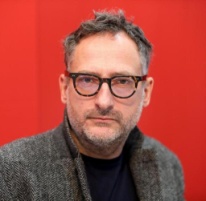 4/2/2018Roland Schimmelpfennig, Αραβική νύχτα (Arabische Nacht, Fischer, 2001) Μτφ: Γιώργος Δεπάστας, 2004, εκδ ΝεφέληΤο έργο του Ρόλαντ Σιμελπφένιχ "Αραβική Νύχτα" παρουσιάστηκε στην Στουτγκάρδη το 2001. Στην Ελλάδα παρουσιάστηκε για πρώτη φορά στα πλαίσιο του Φεστιβάλ Νέων Δημιουργών "Δοκιμές ΙΙΙ" από το Θέατρο του Νότου τη χειμερινή περίοδο 2003-2004 στην κεντρική σκηνή του Θεάτρου Αμόρε. Το έργοΈνα τυχαίο συμβάν σε μια πολυώροφη λαική πολυκατοικία δυτικής μητρόπολης συνδέει παράξενα τα όνειρα και τις φαντασιώσεις πέντε ενοίκων μια καλοκαιρινή νύχτα. Τα πρόσωπα δε συνομιλούν παρά σπάνια. Μέσα από σειρά εσωτερικών μονολόγων, με κυρίαρχη την αίσθηση της αποπνικτικής και βαριάς ζέστης της Ανατολής, παρακολουθούμε την αγωνιώδη, ατελέσφορη, και κωμική εντέλει προσπάθειά τους να συναντηθούν.Από την έκδοση΄΄Ακούω νερό. Δεν υπάρχει σταγόνα, αλλά το ακούω. Μέσα Ιουνίου. Κάνει ζέστη. Με παίρνουν τηλέφωνο από τον όγδοο, τον ένατο και τον δέκατο όροφο, τι συμβαίνει με το νερό. Δεν ξέρω. Κατέβηκα στο υπόγειο. Η πίεση εντάξει. Όμως: από τον όγδοο όροφο και πάνω δεν υπάρχει σταγόνα. Ο όγδοος, ο ένατος και ο δέκατος όροφος δεν έχουν νερό. Λες και χάνεται το νερό στον έβδομο όροφο. Ίσως υπάρχει κάποια διαρροή. Δεν μπορώ να το φανταστώ. Άλλωστε μια τέτοια διαρροή, ένας σπασμένος αγωγός, δεν θα έμενε για πολύ απαρατήρητος. Πλημμυρίζουν οι τοίχοι, τα πατώματα, οι διάδρομοι.Όμως εγώ ακούω νερό. Το ακούω μέσα στους τοίχους. Το ακούω να ανεβαίνει. Αντηχεί σαν μουσική. Σαν μουσική μέσα στους διαδρόμους. Μουσική στο κλιμακοστάσιο. Οδηγεί στον έβδομο όροφο. Μπαίνω στο ασανσέρ. Ανεβαίνω στον έβδομο όροφο για να κοιτάξω. Συνεχώς ακούω νερό. [...] Roland SchimmelpfennigΓεννήθηκε το 1967 στο Γκότιγκεν της Γερμανίας. Σπούδασε σκηνοθεσία στο Μόναχο. Εργάστηκε ως βοηθός σκηνοθέτη και ως συνεργάτης καλλιτεχνικής διεύθυνσης στα Kammerspiele του Μονάχου. Τα τελευταία χρόνια συνεργάζεται με το Schauspielhaus του Αμβούργου ως δραματουργός. Διδάσκει δραματουργία στο Kunsthochschule Weiensee του Βερολίνου.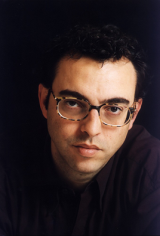 10/2/2018Sergi Belbel, Ξένοι (Forasters) Μτφ: Μετάφραση: Μαρία Χατζηεμμανουήλ «Εντελώς ξένοι», θα ήταν η ακριβής μεταφορά του τίτλου «Forasters» που χρησιμοποίησε ο Καταλανός συγγραφέας γι’ αυτό το φαρσο-μελόδραμα σε δύο χρόνους, τρεις γενιές, έναν τόπο. Η επανάληψη μέσα σε σαράντα χρόνια (δεκαετία του ’60 και «σήμερα») του τρόπου που αντιμετωπίζουμε το «ξένο», το «διαφορετικό», το «άλλο από εμάς» ή «το άλλο μέσα μας», θέτει ωμά σχεδόν το συγγενές τραύμα του «ανοίκειου» με το οποίο γεννιόμαστε, πορευόμαστε και πεθαίνουμε, όσες ασπιρίνες λογικής και πολιτισμού κι αν καταπιούμε. Τα άτομα των δύο εναλλασσόμενων οικογενειακών σχημάτων που παρακολουθούμε στον χρόνο και στο δωμάτιο του ίδιου σπιτιού με τους θορυβώδεις, διαφορετικούς, αλλά πάντα όμοιους ξένους μετανάστες στο πάνω διαμέρισμα, φέρουν τα ίδια σημάδια: του θανάτου, της καταπίεσης, της αντίδρασης, του φόβου, της απειλής, της εχθρότητας, της αποξένωσης. Σε δεύτερη μοίρα, της προσφοράς ή της ευγνωμοσύνης. Η επανάληψη ως επιβεβαίωση. Η ετοιμοθάνατη καταπιεστική μητέρα που τα ξέρει όλα: για την ομοφυλοφιλία του άτολμου γιου, για την επιπολαιότητα της έφηβης κόρης, η οποία αμέσως μετά τον θάνατό της θα το σκάσει με έναν «από τους επάνω» για να επιστρέψει μετά σαράντα χρόνια σιωπής χωρισμένη, με τέσσερις προβληματικούς γιους, ετοιμοθάνατη και η ίδια. Αννυ Κολιτσιδοπούλου,  Εφημερίδα Καθημερινή, 22/5/2016 στο http://www.kathimerini.gr/860364/article/politismos/8eatro/3enoi-a3enoi-apo3enwmenoiΤο έργο ανέβηκε από το Εθνικό θέατρο (Νέο Ρεξ) σε σκηνοθεσία Νίκου Μαστοράκη το Μάρτιο του 2016Sergi BelbelΟ Sergi Belbel Γεννήθηκε στις 29 Μαίου 1963 στην Terrassa, μια πόλη στα περίχωρα της Βαρκελώνης, στην Καταλονία, στην Ισπανία. Θεατρικός συγγραφέας και σκηνοθέτης. Από το 2005 διευθυντής του Εθνικού Θεάτρου της Καταλονίας.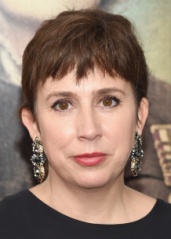              3. Abi Morgan, Υψηλή τάση (Tiny dynamite, Oberon, 2001)                                    Μτφ: Γιώργος Δεπάστας, 2003, εκδ Νεφέλη       Η πρεμιέρα του έργου δόθηκε το Λονδίνο τον Αύγουστο του        2001 (Traverse Theater). Στην Ελλάδα παρουσιάστηκε για πρώτη φορά σε σκηνοθεσία Γιάννη Μόσχου το Νοέμβριο του 2003 (θέατρο Αμόρε, Εξώστης)Δύο αγόρια, παιδικοί φίλοι, τώρα άνδρες, πηγαίνουν μαζί διακοπές. Προσπαθούν να ξεπεράσουν μια απώλεια, μια γυναίκα που αγαπούσαν και οι δύο. Στο θέρετρο όπου παραθερίζουν θα γνωρίσουν ένα περιπλανώμενο κορίτσι που δουλεύει εκεί το καλοκαίρι. Θα την ερωτευτούν. Ένα έργο της σύγχρονης αγγλικής δραματουργίας, γεμάτο λυρισμό, μαγεία, τρυφερότητα. (΄΄Θέατρο΄΄, εκδ Νεφέλη 2004)Abi MorganΘεατρική συγγραφέας. Γεννήθηκε το 1968 στο Cardiff της Ουαλίας. Έχει γράψει έργα για τα θέατρα Royal Exchange, Manchester, Royal National Theatre κ.α.Το 2015 έγραψε το σενάριο για την ταινία ΄΄Σουφραζέτες΄΄. Η ταινία αναφέρεται στην ιστορία του κινήματος των γυναικών στη Βρετανία για την απόκτηση δικαιώματος ψήφου στις αρχές του 20ού αιώνα.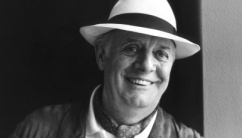 18/2/20184.Ντάριο Φο, Δεν πληρώνω, δεν πληρώνω 	 Η πρώτη γραφή του έργου γίνεται το 1974. Ο αρχικός τίτλος είναι Non si paga, non si paga (Δεν πληρώνω, δεν πληρώνω). Ο Ντάριο Φο γράφοντας μια ξεκαρδιστική φάρσα, προσπαθεί να μιλήσει για το Αυτονόητο: κάθε άνθρωπος έχει δικαίωμα στην πραγματική και αξιοπρεπή Ζωή. Και αυτό είναι Κοινωνική υποχρέωση. Χρησιμοποιώντας τραγελαφικά γεγονότα, πρόσωπα και καταστάσεις, χλευάζει την λειτουργία και τις πρακτικές της εξουσίας, την αγριότητα του καπιταλισμού, την εγκληματική συνέργεια της θρησκείας. Κραυγάζει κωμικά για την άδικη δομή του οικονομικού συστήματος της Δύσης. Το έργο παίζεται για χρόνια στην Ιταλία, αλλά και σ’ όλη την Ευρώπη. Ο ίδιος ο Φο το διατηρεί στο ρεπερτόριό του – είτε στο θέατρο είτε στους δημόσιους χώρους που παίζει (εργοστάσια, πλατείες, σχολεία κα). Ωστόσο το 2010, παίρνει πάλι το μολύβι του και “επανέρχεται”. Επηρεασμένος από την νέα παγκόσμια οικονομική πραγματικότητα – τις χαλαρές εργασιακές σχέσεις, την αύξηση της ανεργίας, την κυριαρχία του τραπεζικού συστήματος, τα δάνεια, τις εξώσεις – ξαναγράφει το έργο δίνοντας τον τίτλο Sotto paga non si paga, που θα το μεταφράζαμε κατά λέξη: “Χαμηλά αμειβόμενος, δεν πληρώνω”. Σ’ αυτή τη δεύτερη γραφή, ο Φο είναι το ίδιο ξεκαρδιστικός. Όμως τώρα φαίνεται πιο σκοτεινιασμένος, πιο θολωμένος, πιο απαισιόδοξος. ..Αυτή η τελευταία εκδοχή της σπουδαίας κωμωδίας παρουσιάστηκε από το Θέατρο Τέχνης Καρόλου Κουν το Μάρτιο του 2017Πηγή: http://www.theatro-technis.gr⦁ ΝΤΑΡΙΟ ΦΟΟ Ντάριο Φο γεννήθηκε στις 24 Μαρτίου του 1926 στο Σαν Τζιάνο της επαρχίας Βαρέζε. Ενσάρκωνε ένα θέατρο ταυτόχρονα λαϊκό και στρατευμένο, που τοποθετείται ηθελημένα εκτός συστήματος, ένα πραγματικά ελεύθερο και ανεξάρτητο θέατρο. Για πολλά χρόνια ήταν ανεπιθύμητος σε πολλές χώρες και οι ΗΠΑ για χρόνια δεν του επέτρεπαν την είσοδο. Στις μέρες μας θεωρείται  ο διασημότερος πολιτικός σχολιαστής και οι παραστάσεις των έργων του ξεπερνούν σε συχνότητα πολλούς άλλους μεγάλους θεατρικούς συγγραφείς. Το έργο του χαρακτηρίζεται ως: «μια μαστιγωτική, τραγικής υφής καταγγελία των συνθηκών ζωής της καπιταλιστικής κοινωνίας. Ως ένα ρωμαλέο, καθαρά και άμεσα προοδευτικό, λαϊκό και αγωνιστικό θέατρο». Ο υπέροχος αυτός Ιταλός παραμυθάς και θεατράνθρωπος πίστευε πως «ό,τι μας έχει γίνει κατά καιρούς βραχνάς και φόβητρο στη ζωή από την εξουσία, είναι γιατί δεν γελάσαμε όσο πρέπει με τα χάλια της…. Η εξουσία φοβάται όποιον ανεβάζει στη σκηνή το σκοτεινό της πρόσωπο και καλά κάνει. «Ενα δυνατό γέλιο, τη σωστή στιγμή, μπορεί πράγματι να τους θάψει όλους».
Για το σύνολο του έργου του, το 1997, ο Φο είχε βραβευθεί με το νόμπελ Λογοτεχνίας. Imerodromos.grΑΝΤΙ ΕΠΙΛΟΓΟΥ: Οι μαθητές μιλούν και καταγράφουν τις εμπειρίες τους για το έργο ΄΄Ω, τι κόσμος μπαμπά!΄΄ του Κ. ΜουρσελάΘανάσης Μαρκίδης, μαθητής Γ΄ΛυκείουΗ θεατρική ομάδα του  3ου ΓΕ.Λ Αλεξανδρούπολης  είναι οι Bororo,  μια πρωτόγονη φυλή της Βραζιλίας που ζει στον Αμαζόνιο, σε συνθήκες λίθινης εποχής. Ζουν με απόλυτη απλότητα σαν να μην τους αγγίζει ο χρόνος που περνά.  Οι  Bororo  γίνονται οι  μέντορες μας για ένα  πνευματικό παιχνίδι και ταξίδι, ενώνουν  τις φωνές μας σε μια θεατρική παράσταση προκειμένου να αφυπνίσουμε  τόσο τους συνομηλίκους μας  όσο και τους μεγαλύτερους  μας. 	Το έργο «Ω, Τι κόσμος μπαμπά!» του Κ. Μουρσελά , αν και γραμμένο σε μία εποχή μακρινή για μας, θα χαρίσει χαμόγελο στο θεατή,  θα τον φέρει –ενδεχομένως- σε άβολη θέση και θα τον προβληματίσει,  καθώς στις επιμέρους σκηνές του έργου αντικατοπτρίζονται  η σήψη, η αλλοτρίωση, η αδιαφορία και η εγωπάθεια της κοινωνίας μας. Θίγονται θέματα που είναι προτιμότερο να μην ομολογούνται. Απογυμνώνει τον κόσμο των ενηλίκων. Υψώνει τη φωνή των νέων που αρνούνται  τον σύγχρονο τρόπο ζωής, τα μέσα που την κατευθύνουν και την αλλοτριώνουν… Οι  Bororo, το διαχρονικό  κείμενο του Μουρσελά  μάς δίνουν φωνή  για να πούμε μια ιστορία, την ιστορία του κόσμου που μας κληροδότησες, μπαμπά. Δήμητρα Κανελάκη, μαθήτρια Β΄ Λυκείου                                                                                                    Η τέχνη έχει τη δύναμη να ομορφαίνει την ανθρώπινη  ζωή αλλά ταυτόχρονα να αφυπνίζει και να καλλιεργεί πνευματικά.  Ειδικά το θέατρο αποτελεί  έναν τρόπο δημιουργίας, προβληματισμού και εσωτερικής πληρότητας. Ο ηθοποιός μέσα από τους ρόλους που καλείται να υποδυθεί έχει τη δυνατότητα να κατανοήσει την ανθρώπινη ψυχοσύνθεση και τις αιτίες των ενεργειών.  Παράλληλα, η δυνατότητα επικοινωνίας αυτών στο κοινό  το ωθεί  να συμμετάσχει πνευματικά. Στη συγκεκριμένη παράσταση  υποδύομαι μία γυναίκα, στην οποία η μοίρα  έδωσε την ευκαιρία να βιώσει καταστάσεις και να δει τον κόσμο από δύο πλευρές και στο τέλος να επιλέξει εκείνη που εκφράζει την προσωπικότητα της και τις επιθυμίες της, γεγονός που την καθιστά υπεύθυνη για την επιλογή αυτή.    Μάγδα Δαστερίδου, μαθήτρια Β΄ ΛυκείουΤην σχολική χρόνια 2017-2018 συμμετείχα στη θεατρική ομάδα του σχολείου μου. Σε συνεργασία με τις  υπεύθυνες καθηγήτριές μας αποφασίσαμε να ασχοληθούμε με το έργο του Κώστα Μουρσελά, «Ω, τι κόσμος μπαμπά!». Το έργο αυτό, κατά την άποψη μου, απευθύνεται σε νεοέλληνες και σχετίζεται άμεσα με την κοινωνικοπολιτική κατάσταση της χώρας μας. Πιστεύω πως σίγουρα θα αγγίξει πολλούς από τους θεατές μας, θα τους προβληματίσει ίσως να τους ταρακουνήσει και λίγο. Προσωπικά, υποδύομαι μια γυναίκα-κυρία η οποία μιλάει για τον έρωτα στην εποχή μας ανοιχτά, συμβουλεύει μια νέα κοπέλα για το πώς να χειριστεί την ψυχοσυναισθηματική-ερωτική της «αναμπουμπούλα» και παράλληλα, φλερτάρει και με έναν ιδιαίτερο τύπο σε ένα ξέφρενο πάρτι. Κατά κάποιο τρόπο, έχω ταυτιστεί με αυτή τη γυναίκα και θεωρώ ότι οι σκηνοθέτριες μας έχουν κάνει σωστή κατανομή αυτού του ρόλου! Θα μου μείνει αξέχαστη αυτή η συνεργασία μας. Περάσαμε πολύ καλά κατά τη διάρκεια όλων των προβών μας και, νομίζω, το αποτέλεσμα θα είναι εντυπωσιακό. Εύχομαι αυτή μας η κίνηση, να αποτελέσει ένα μικρό λιθαράκι στα πολιτιστικά δρώμενα της Αλεξανδρούπολης!Μάριος Παππάς, μαθητής Γ΄ ΛυκείουΝιώθω εξαιρετικά ικανοποιημένος, όταν κοιτάω πίσω στις πρώτες μέρες του Οκτώβρη, μέρες δημιουργίας της θεατρικής μας ομάδας, σκέφτομαι πόσο μακριά φτάσαμε,  σαν τον ορειβάτη που κοιτώντας από την κορυφή αναπολεί την ανάβαση. Όταν ξεκινήσαμε εκείνες τις μέρες, δεν ήμασταν παρά μόνο κομμάτια  του παζλ, διάσπαρτα, ενωμένα μόνο με μία υπόσχεση… και όμως πόσα βουνά ανεβήκαμε από τότε!Φυσικά  το μονοπάτι δεν ήταν εύκολο. Το έργο του Μουρσελά έγινε η «Βίβλος» μας και οι ρόλοι άλλαξαν πολλές φορές. Απαιτήθηκαν  κόπος και ιδρώτας, για να βρούμε την ταυτότητά μας και να χρωματίσουμε τον λευκό καμβά του χαρακτήρα που επρόκειτο να υποδυθούμε. Ωστόσο, κοινό το συναίσθημα της ικανοποίησης, όταν η φωνή και τα λόγια του χαρακτήρα βγαίνουν φυσικά και αβίαστα από το στόμα σου και  το έργο γίνεται κομμάτι σου.Αυτό που φαίνεται να μας δυσκόλεψε πολύ ήταν ο συντονισμός. Αλλά  αυτό που αρχικά ήταν  ένα σύνολο ανθρώπων, σταδιακά γίνεται ομάδα, οι επιμέρους φωνές γίνονται μία, ενώνονται!Γελάσαμε και κλάψαμε, χαρήκαμε και λυπηθήκαμε. Συνυπήρχαμε για τόσο καιρό, ώστε το τείχος που υψωνόταν ανάμεσά μας κατέρρευσε, και ο καθένας δεν  είχε πια ως κέντρο τον εαυτό του, αλλά ένιωθε μέλος μιας ομάδας.Η θεατρική σκηνή αποτελεί έναν κόσμο ανεξάρτητο, μία δεύτερη πραγματικότητα και το κοινό παρακολουθεί μέσα από μια κλειδαρότρυπα. Αυτό ενισχύει σίγουρα το άγχος των συντελεστών. Ακόμα και αν δεν πετύχουμε στην αποστολή μας, οι αναμνήσεις αυτής της διαδρομής θα μείνουν ανεξίτηλες, οι δεσμοί φιλίας μας ενώνουν. Πράγματα πολύτιμα που - εγώ τουλάχιστον - δε θα ξεχάσω ποτέ!Αλκυόνη Δέλκου, μαθήτρια Α΄ ΛυκείουΑπό την ομάδα έχω αποκομίσει πάρα πολλά. Εμπειρίες, φιλίες, γνώσεις. Δεν μετανιώνω ούτε λεπτό που σήκωσα το χέρι μου την ημέρα που οι καθηγήτριες ήρθαν στην τάξη και μας ενημέρωσαν πως θα πραγματοποιηθεί θεατρική ομάδα στο σχολείο. Στην αρχή ντρεπόμουν πολύ. Δεν τολμούσα καν να μιλήσω, δεν ήξερα κανέναν. Οι περισσότεροι γνωρίζονταν μεταξύ τους, οπότε ένιωθα ακόμα πιο άβολα. Πίστευα πως δεν θα μπορούσα να συνεχίσω να πηγαίνω στις πρόβες. Όμως κατάλαβα πως εκεί δεν πηγαίναμε μόνο για να διαβάσουμε και να μάθουμε τα λόγια ενός θεατρικού. Εκεί πηγαίναμε για να γνωριστούμε, να περάσουμε καλά, να ξεχαστούμε από την καθημερινότητά μας και να κάνουμε κάτι μία φορά την εβδομάδα που θέλουμε, και όχι που είμαστε υποχρεωμένοι να κάνουμε. Περάσαμε πολλά μαζί, ανοιχτήκαμε σε ανθρώπους που αρχικά ήταν ξένοι και, αργότερα έγιναν φίλοι, έγιναν άνθρωποι που, όταν τους συναντούσαμε σχηματίζαμε ένα πλατύ χαμόγελο στα χείλη. Αυτή η εμπειρία θα μου μείνει για πάντα αξέχαστη, δεν θα ήθελα να τελειώσει ποτέ, παρόλο που ξέρω πως αυτή η μέρα θα φτάσει κάποτε. Γνώρισα ανθρώπους που μπορεί να μην είχα την ευκαιρία να γνωρίσω, αν έφευγα από την ομάδα. Ήταν ένα όμορφο ταξίδι για μένα η θεατρική μας. Όσο κουραστικό και να ήταν ορισμένες φορές, ήταν από τα καλύτερα πράγματα που μου συνέβησαν αυτήν τη χρονιά.Γεωργία Αγαθαγγέλου, μαθήτρια Β΄ ΛυκείουΟι εμπειρίες μου από τη συμμετοχή μου στη θεατρική ομάδα BΟRORO είναι ευχάριστα μοναδικές και σίγουρα αξέχαστες. Αισθάνθηκα πολύ τυχερή που μου δόθηκε η ευκαιρία να παίξω στο πιάνο μουσικά κομμάτια ενός καταξιωμένου μουσικού της πόλης μας, του κ. Μπάμπη Τσακαλίδη. Εύχομαι να μου δοθεί στο μέλλον ξανά η ευκαιρία να ζήσω παρόμοιες στιγμές. Βασιλίνα Βραδέλη, μαθήτρια Β΄ Λυκείου, Όταν το σχολείο μας πήρε την πρωτοβουλία να δημιουργήσει μια θεατρική ομάδα, περίμενα ότι θα ήταν μια συμβατική ομάδα που θα είχε ως στόχο την πραγματοποίηση ενός έργου στο τέλος της σχολικής χρονιάς- όμως αποδείχθηκε-  πως η ομάδα μας είναι πολλά παραπάνω πέρα από συμβατική.       Για εμένα αυτή αποτέλεσε αφορμή να διαχειριστώ τις αδυναμίες μου, να εκμεταλλευτώ τις ικανότητές μου και να ξεπεράσω τα όρια μου, ανακαλύπτοντας κομμάτια του εαυτού μου που δεν ήξερα ότι υπήρχαν και βλέποντας κομμάτια του εαυτού μου σε άλλους. Μέσα από αυτή μου δόθηκε η ευκαιρία να συνεργαστώ με παιδιά άγνωστα σε εμένα ως τότε, που σήμερα αποκαλώ φίλους. Εκτίμησα την προσπάθεια και την υπομονή όλων, οι οποίοι προσέφεραν ανιδιοτελώς τη βοήθειά τους για να βγει το καλύτερο δυνατό αποτέλεσμα. Η ομάδα μας αποτέλεσε τρόπο έκφρασης για μένα, βοηθώντας με να εξωτερικεύσω συναισθήματα που υπό άλλες συνθήκες δεν θα μπορούσα. Με το τέλος των συναντήσεων μας νομίζω ότι θα μου λείψει περισσότερο ο ξεχωριστός δεσμός που είχαμε αναπτύξει παίρνοντας ο ένας δύναμη από τον άλλο. Σέβη Κυρτσίδου, μαθήτρια Β΄ ΛυκείουΤι δουλειά έχουμε εμείς ανάμεσα σε όλα  αυτά τα σκουπίδια; Μήπως είμαστε και εμείς ένα μέρος από αυτά; Αναρωτηθείτε. Στοχαστείτε. Αμφισβητήστε τα πάντα! Μην επαναπαύεστε στην ηρεμία σας μέσα στους  τέσσερις τοίχους  του  σπιτιού σας.! Ό,τι  σας λένε οι διαχειριστές της εξουσίας, οι φίλοι και γνωστοί σας δεν είναι  πάντα η  αλήθεια! Να σκέπτεστε! Να επεξεργάζεστε την κάθε πληροφορία! Μην πιστεύετε τα πάντα! Το έργο θίγει πολλά ζητήματα. Λειτουργεί ως ξυπνητήρι που μας βγάζει από τον λήθαργό μας. Ο Μουρσελάς, το καταφέρνει με σαρκαστική- και ενίοτε - εύθυμη διάθεση με στόχο να μας αφυπνίσει, αλλά και να μας ψυχαγωγήσει.Σαραντία Σικλαφίδου, μαθήτρια Γ΄ ΛυκείουΠαρά το ότι είμαι μαθήτρια της Γ΄Λυκείου συμμετείχα στη θεατρική ομάδα του σχολείου μας. Από την πρώτη στιγμή ένιωσα  μέλος της ομάδας. Το πρώτο διάστημα  κάναμε πολλές θεατρικές ασκήσεις, πράγμα που μας εξοικείωσε με τον κόσμο του θεάτρου.Αυτό ίσως και να είναι ο λόγος για τον οποίο πολλά παιδιά εντάχθηκαν σ΄αυτή την ομάδα. Κάθε εβδομάδα ανυπομονούσαμε να έρθει το Σάββατο για να βρεθούμε όλοι μαζί, να κάνει ο καθένας τη σκηνή  του, και φυσικά να περάσουμε καλά. Ενδεχομένως κάποιοι να είναι επιφυλακτικοί για το αποτέλεσμα μιας θεατρικής παράστασης,  καθώς «πρωταγωνιστές» είναι μαθητές, αλλά είμαι σίγουρη ότι το ίδιο το έργο μπορεί να προβληματίσει και να «τέρψει». Απευθύνεται σε όλες τις ηλικίες, έργο διαχρονικό και κυρίως για την εποχή μας, εποχή πολιτικής σαθρότητας, κρίσης ηθικής και αξιών.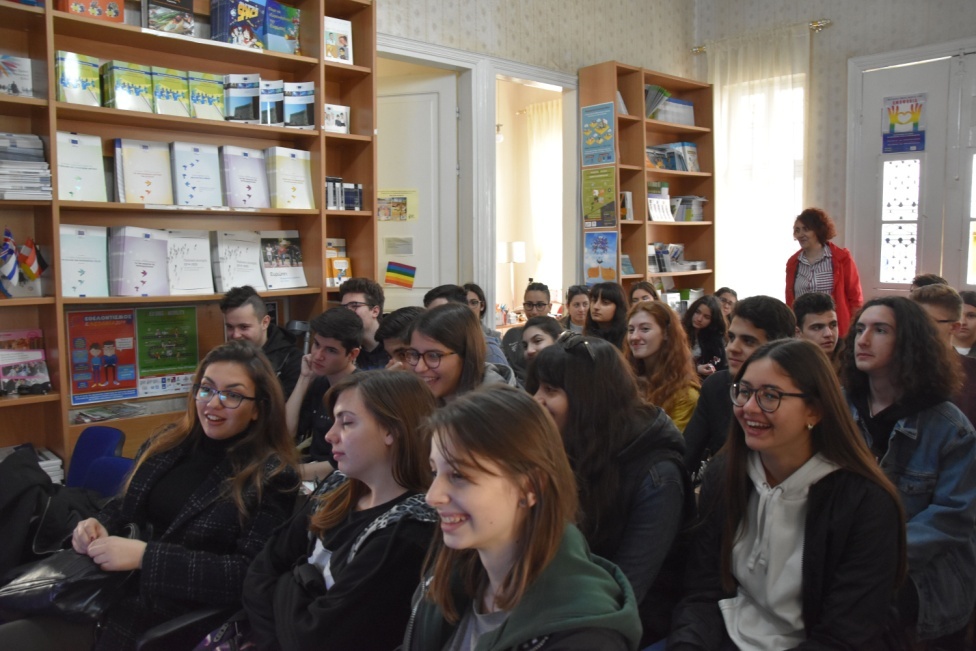 Για εμάς αυτή η εμπειρία εγγράφεται ανεξίτηλα στις ψυχές μας. Θα αποτελέσει αποσκευή για τα νέα μας ταξίδια.ΒΙΒΛΙΟΓΡΑΦΙΑ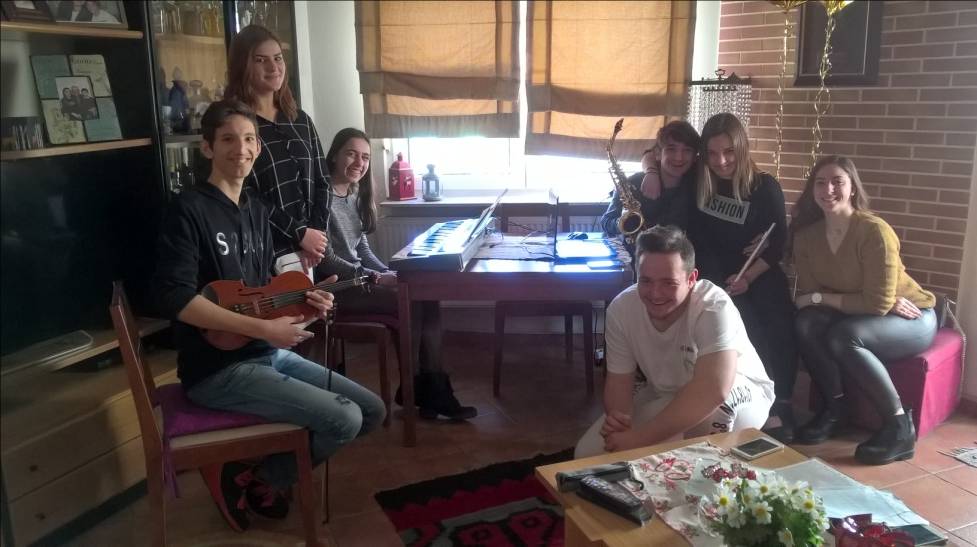 Διακήρυξη για το ΄΄Θέατρο/Δράμα στην Εκπαίδευση΄΄ του Ευρωπαϊκού Τμήματος του Διεθνούς Οργανισμού για το Θέατρο στην Εκπαίδευση (IDEA- Europe), Αθήνα 25-28 Νοέμβριος 2010). Παπαδόπουλος Σ. (2004b) Δραματοποίηση: Η δημιουργική και στοχαστική μάτια στα λογοτεχνικά κείμενα. Στο Γκόβας Ν. Δημιουργικότητα και μεταμορφώσεις σσ.154-158. Αθήνα: Πανελλήνιο δίκτυο Εκπαιδευτικών για το Θέατρο στην ΕκπαίδευσηΜπέρτολτ Μπρεχτ: Ο σπιούνος  (Κ.Ν.Λ. Γ΄ Λυκείου, σσ. 282-291).Οδηγός εκπαιδευτικού για το Θέατρο Παπαδόπουλος, Σ. (2010), Παιδαγωγική του Θεάτρου. Αθήνα, ΑυτοέκδοσηΠαπαδόπουλος, Σ. (2007), Με τη γλώσσα του θεάτρου. Η διερευνητική δραματοποίηση στη διδασκαλία της γλώσσας,  Αθήνα, ΚέδροςΓκόβας Ν. (2003),  Για ένα δημιουργικό νεανικό θέατρο: παιχνίδια, ασκήσεις, τεχνικές, μεταίχμιοΠΗΓΕΣ ΣΤΟ ΔΙΑΔΙΚΤΥΟΕυρωπαϊκή Επιτροπή, Στρατηγική της ΕΕ για τη νεολαία, https://ec.europa.eu/youth/policy/youth-strategy/creativity-culture_enΔημιουργική Ευρώπη, https://ec.europa.eu/programmes/creative-europe/node_enΔημιουργική Ευρώπη, https://ec.europa.eu/youth/policy/youth-strategy/creativity-culture_en)Ευρωπαϊκή Επιτροπή, http://www.consilium.europa.eu/el/council-eu/configurations/eycs/Ευρωπαϊκή Επιτροπή, https://ec.europa.eu/youth/policy/youth-strategy/social-inclusion_en)Οικουμενική Διακήρυξη για τα Ανθρώπινα Δικαιώματα Άρθρο 27 και  Σύμβαση για τα Δικαιώματα του Παιδιού, άρθρο 31Ευρωπαϊκή Επιτροπή, Στρατηγική της ΕΕ για τη νεολαία, https://ec.europa.eu/youth/policy/youth-strategy/creativity-culture_enΕυρωπαικό Συμβούλιο Παιδείας, Νεολαίας Πολιτισμού και Αθλητισμού, http://www.consilium.europa.eu/el/council-eu/configurations/eycs/Η μέθοδος «Project» σε δώδεκα βήματα. Προσβάσιμο στο http://www.schools.ac.cy/eyliko/mesi/themata/oikiaki_oikonomia/didaktika_encheiridia/project.pdfΘεατρική  αγωγή  εκτενές  πρόγραμμα σπουδών για  την  προδημοτική  και δημοτική εκπαίδευση. Προσβάσιμο  στο http://www.moec.gov.cy/dde/programs/eniaio_oloimero/pdf/analytika_programmata/theatriki_agogi.pdf, σ.3Θεατρική Αγωγή Θεωρία και Πράξη στη Δημοτική Εκπαίδευση (2012) .  Υπουργείο  Παιδείας και Πολιτισμού Παιδαγωγικό Ινστιτούτο Κύπρου- Υπηρεσία Ανάπτυξης Προγραμμάτων.   Προσβάσιμο  στο: http://archeia.moec.gov.cy/sd/92/theatriki_agogi_vivlio_ekpaideftikou.pdf, σ.10 Κατσιφή- Χαραλαμπίδη Σπ. Προσβάσιμο στο:http://blogs.sch.gr/kvagelio/files/2014.pdf,σ.1)Παυλάκης Μ, Επικοινωνία & Δυναμική της Ομάδας, Υπουργείο Παιδείας και Θρησκευμάτων, Γενική Γραμματεία Δια βίου Μάθησης, σ.15. Ανακτήθηκε από το http://kdvm.gr/Media/Default/Pdf%20enotites/5.6.pdf) Πρόγραμμα Σπουδών για τη διδασκαλία της Λογοτεχνίας στην υποχρεωτική εκπαίδευση. Οδηγός για τον εκπαιδευτικό. Προσβάσιμο στο: http://digitalschool.minedu.gov.gr/info/newps/.pdf.Το  Επικό  Θέατρο  του Μπρεχτ από  την  ψευδαίσθηση  στο  γεγονός  και  την  κοινωνική  δράση. Προσβάσιμο στο:  theaterst.upatras.gr/wp-content/uploads/2014/01/ενότητα-δεύτερη-επιλογή.pdf, σσ.16-17